新 书 推 荐中文书名：《森林心理学》英文书名：The Psychology of the Forest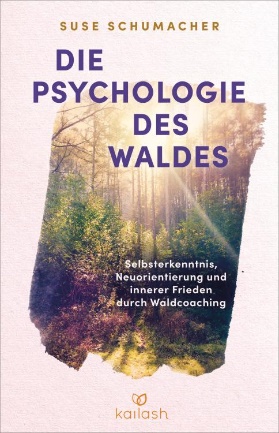 德文书名：Die Psychologie des Waldes作    者：Suse Schumacher出 版 社：Penguin Random House Verlagsgruppe GmbH代理公司：ANA/ Lauren页    数：256页出版时间：2024年4月11日代理地区：中国大陆、台湾审读资料：电子稿类    型：大众心理内容简介：森林是治疗师，身体、思想和灵魂平静下来，得到强化，获得连接森林不仅仅是大量树木的代名词。相反，它令人向往，是宁静的天堂，教会人欣赏大自然的绿色世界。通过森林中的植物和动物、气味和色彩，人们会进入一种平静的状态，更深刻地感受自己，放下内心的负担。在树木冥想、体能、呼吸和正念练习以及自然仪式的帮助下，感恩、复原力、接地气和连通性等词汇在生活中扎根。苏塞·舒马赫（Suse Schumacher）将自然疗法与积极心理学相结合，创造出一种整体的治疗方法。在本书中，她通过富有启发性的案例研究，展示了如何利用森林作为治疗空间，如何将森林看作合作治疗师，以及如何把森林当作个人发展的能量场所。她以洞察力和同理心介绍了森林，将其视为四季节奏中生命轮回的象征，陪伴人们从出生到死亡之后，并为我们开辟了新的途径，带来新的邂逅和力量源泉。本书结合科学发现和激励的工具和方法，可以轻松融入日常生活。作者简介：苏塞·舒马赫（Suse Schumacher）是柏林的一名心理学家和播客主持人。作为一名自然治疗师，她更喜欢在森林中与客户一起工作。用苏塞的话说，“在大自然中，人们会发现自己的自我效能，并与自己和世界有新的接触”。作为积极心理学的系统教练，她擅长处理危机，无论是个人危机、职业危机还是人际关系危机。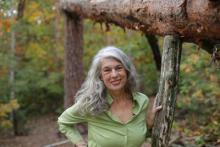 感谢您的阅读！请将反馈信息发至：版权负责人Email：Rights@nurnberg.com.cn安德鲁·纳伯格联合国际有限公司北京代表处北京市海淀区中关村大街甲59号中国人民大学文化大厦1705室, 邮编：100872电话：010-82504106, 传真：010-82504200公司网址：http://www.nurnberg.com.cn书目下载：http://www.nurnberg.com.cn/booklist_zh/list.aspx书讯浏览：http://www.nurnberg.com.cn/book/book.aspx视频推荐：http://www.nurnberg.com.cn/video/video.aspx豆瓣小站：http://site.douban.com/110577/新浪微博：安德鲁纳伯格公司的微博_微博 (weibo.com)微信订阅号：ANABJ2002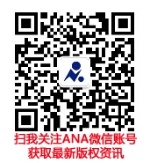 